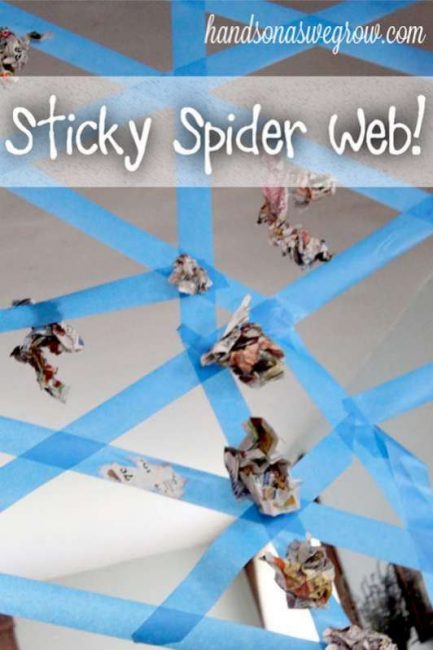 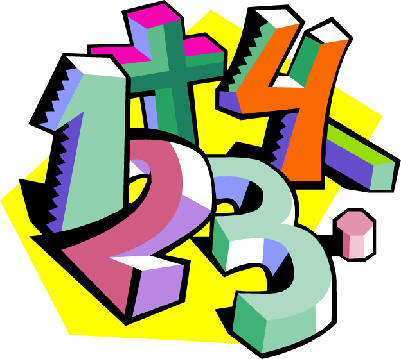 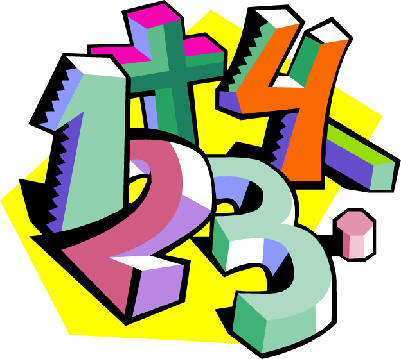 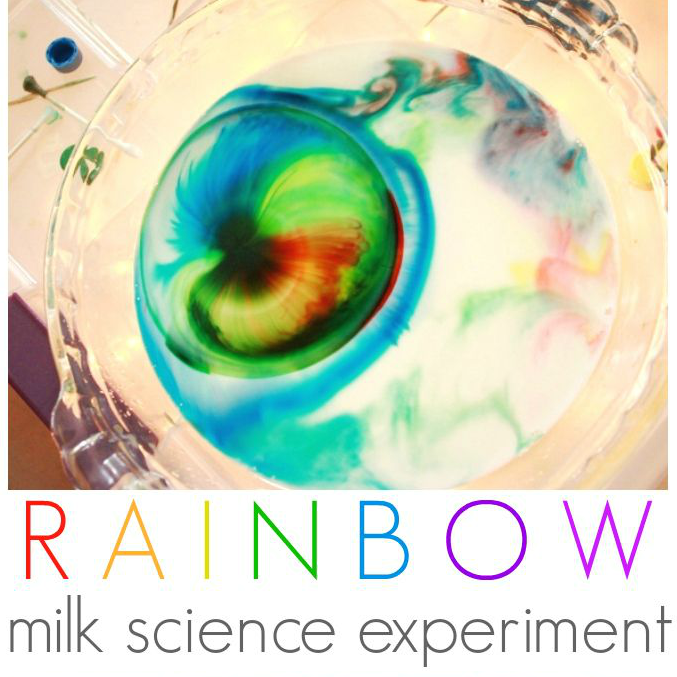 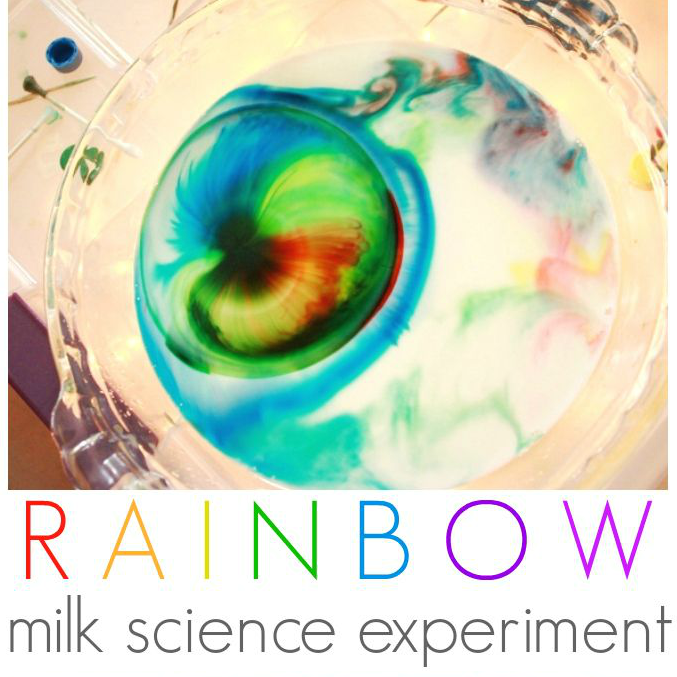 Magic Rainbow Milk Science ExperimentItems NeededMilk (Must be either Whole or 2%)Food Colouring. The more colours the betterWashing up liquidShallow Dish or BowlInstructionsPour some milk into a shallow dish or bowl until the milk covers the bottom. Tip: Be sure to use either Whole or 2% MilkAdd some drops of food colouring on the milk. You can use a variety of colours, just be sure to add 3-4 drops of each color.Add a drop of washing up liquid into the center of the milk or onto the end of a cotton bud and place tip of cotton bud into the milk.Watch in amazement as the colours dance across the surface of the milk